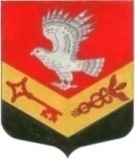 ЗАНЕВСКОЕ ГОРОДСКОЕ ПОСЕЛЕНИЕВСЕВОЛОЖСКОГО МУНИЦИПАЛЬНОГО РАЙОНАЛЕНИНГРАДСКОЙ ОБЛАСТИСОВЕТ ДЕПУТАТОВ ЧЕТВЕРТОГО СОЗЫВАРЕШЕНИЕ19.10.2023 											№ 96гп. Янино-1О списании объекта недвижимогоимуществаВ соответствии с пунктом 3 части 1 статьи 14 Федерального закона от 06.10.2003 № 131-ФЗ «Об общих принципах организации местного самоуправления в Российской Федерации», пунктом 5 части 1 статьи 20 Устава Заневского городского поселения Всеволожского муниципального района Ленинградской области, решением совета депутатов МО «Заневское городское поселение» от 26.09.2018 № 42 «Об утверждении Положения о порядке списания муниципального имущества, находящегося в собственности 
МО «Заневское городское поселение», рассмотрев акт обследования нежилого здания – защитного сооружения ГО – здания убежища инв. № 12333, лит. Е 
от 13.09.2022, экспертное заключение, подготовленное ООО «БЭСКИТ», совет депутатов Заневского городского поселения Всеволожского муниципального района Ленинградской области принял РЕШЕНИЕ:Списать объект недвижимости, находящийся в собственности Заневского городского поселения Всеволожского муниципального района Ленинградской области, указанный в приложении. Администрации Заневского городского поселения Всеволожского муниципального района Ленинградской области внести сведения о списании объекта, указанного в приложении к настоящему решению, в реестр муниципального имущества. Настоящее решение вступает в силу после его опубликования в газете «Заневский вестник». Контроль за исполнением решения возложить на постоянно действующую депутатскую комиссию по собственности, земельным отношениям, архитектуре, градостроительству, торговле и экологии.Глава муниципального образования 				В.Е. Кондратьев Приложение к решениюот 19.10.2023 № 96Объект недвижимости, находящийся в собственности Заневского городского поселения Всеволожского муниципального района Ленинградской области, подлежащий списанию№ п/пНаименованиеМестонахождениеИндивидуализирующие характеристики1.Здания убежища инв. № 12333, лит. ЕЛенинградская область, Всеволожский муниципальный район, Заневское городское поселение, г.п. Янино-1, на территории АО РЗ РЭТ «Луч»кадастровый номер 47:07:1002001:487площадь 75,9 кв.м.